JAVNO SAVJETOVANJE SA ZAINTERESIRANOM JAVNOŠĆU O PRIJEDLOGU OPĆEG AKTANAZIV AKTA: ODLUKA O NAKNADI I DRUGIM PRIMANJIMA VIJEĆNIKA I ČLANOVA RADNIH TIJELA OPĆINE MATULJITRAJANJE JAVNOG SAVJETOVANJA:  15 dana od dana objave na web stranici Općine Matulji odnosno od 24.kolovoza do 07.rujna 2021.godine.NAČIN PODNOŠENJA PRIMJEDBI I PRIJEDLOGA: Primjedbe i prijedlozi mogu se dostaviti osobno ili poštom na adresu Općina Matulji, Trg. M.Tita 11 Matulji ili elektroničkom poštom na adresu: opcina.matulji@matulji.hrKod podnošenja prijedloga ili primjedbi potrebno je navestiPodatke o učesnikunaziv aktaprijedlog za promjenuobrazloženje prijedlogaU nastavku se nalazi prijedlog općeg akta sa obrazloženjem.Matulji, 24.08.2021.godine						                 Pročelnik                                                                             Danijel Jerman v.r.OBRAZLOŽENJE ODLUKE O NAKNADI I DRUGIM PRIMANJIMA VIJEĆNIKA I ČLANOVA RADNIH TIJELA OPĆINE MATULJIZAKONSKA OSNOVAZakonom o lokalnoj i područnoj (regionalnoj) samoupravi (Narodne novine br. 33/2001, 60/2001, 129/2005, 109/2007, 36/2009, 125/2008, 36/2009, 150/2011, 144/2012, 123/2017, 98/2019, 144/2020) u članku 31. stavku 2. propisano je da član predstavničkog tijela ima pravo na naknadu u skladu s odlukom predstavničkog tijela.Člankom 31.a istoga Zakona, (navedeni je članka  stupio na snagu na dan stupanja na snagu odluke o raspisivanju lokalnih izbora za članove predstavničkih tijela jedinica lokalne i područne (regionalne) samouprave te općinske načelnike, gradonačelnike i župane) propisano je u općini i gradu iznad 10.000 stanovnika ukupna godišnja neto naknada po članu predstavničkog tijela ne smije iznositi više od 10.000 kuna te da naknada za predsjednika predstavničkog tijela može se odrediti u iznosu uvećanom za najviše 50%, a za potpredsjednike u iznosu uvećanom za najviše 30% pripadajuće naknade utvrđene stavkom 1. ovoga članka.Konačno člankom 36. Statuta Općine Matulji (»Službene novine Primorsko-goranske županije« broj 26/09, 38/09, 8/13, 17/14, 29/14, 4/15 - pročišćeni tekst, 39/15, 7/18 i 6/21) propisano je da  vijećnici imaju pravo na naknadu u skladu s posebnom odlukom Općinskog vijeća, a člankom 36a. da se Odlukom iz članka 36. ovog Statuta može odrediti naknada za rad u Općinskom vijeću i radnim tijelima u neto iznosu do 10.000,00 kuna godišnje po vijećniku, dok se naknada za predsjednika Općinskog vijeća određuje u visini naknade vijećnika uvećane za 50%, a za potpredsjednike u visini naknade vijećnika uvećane za 30%.“ANALIZA STANJAVažećom Odlukom o naknadi i drugim primanjima vijećnika i članova radnih tijela („Službene novine“ Primorsko-goranske županije broj 2/18) propisano je da predsjednik Općinskog vijeća ima pravo na mjesečnu novčanu naknadu u netto iznosu od 2.070,00 kuna, potpredsjednik Općinskog vijeća ima pravo na novčanu naknadu u mjesečnom netto iznosu od 990,00 kuna, a ostali vijećnici Općinskog vijeća imaju pravo po prisustvovanju sjednici na novčanu naknadu u netto iznosu od 520,00 kuna.Istom je odlukom propisano da predsjednici radnih tijela Općinskog vijeća kada prisustvuju sjednici imaju pravo na naknadu u netto iznosu od 165,00 kuna po sjednici, a da članovi radnih tijela Općinskog vijeća Općine Matulji kada prisustvuju sjednicama radnih tijela imaju pravo na naknadu u netto iznosu od 124,00 kuna.Konačno odlukom je propisano i da vijećnicima pripada dnevnica za službena putovanja u zemlji i inozemstvu, kao i troškovi putovanja sukladno zakonskim odredbama.Dakle visina naknade bila je propisana u fiksnom mjesečnom iznosu za predsjednika i potpredsjednike vijeća, za vijećnike bila je propisana naknada po svakoj sjednici Navedeno  znači da je ukupna godišnja godina vijećnika ovisila o broju sjednica koje su se održale te o prisustvu vijećnika na istima dok naknada za predsjednika vijeća nije ovisila o naknadama vijećnika.OBRAZLOŽENJE PRIJEDLOGAPredmetna se odluka dakle predlaže radi usklađenja sa izmjenama Zakona o lokalnoj i područnoj samoupravi na način da bi se naknada za vijećnike odredila u fiksnom mjesečnom (godišnjem) iznosu, te da bi naknada za predsjednika i potpredsjednike općinskog vijeća bila određena prema vijećničkoj naknadi u Zakonom definiranom omjeru (uvećana za 50% odnosno 30%) U odnosu na dosadašnju Odluku predlaže se povećanje iznosa vijećničke naknade (mjesečne) sa 520,00 kuna na 600,00 kuna budući uzimajući u obzir da ista nije korigirana od 2018.godine. S tim u vezi, a sukladno zakonskim odredbama se naknada za predsjednika vijeća predlaže u visini od 900,00 kn (+ 50% u odnosu na vijećničku) mjesečno. Isto tako se predlaže za potpredsjednika vijeća naknada u visini od 780,00 kuna (+ 30% u odnosu na vijećničku) mjesečno . Naknade uključuju i rad vijećnika u radnim tijelima u koje su imenovani.S obzirom na drugačiji obračun vijećničkih naknada u odnosu na dosadašnju Odluku, a u svrhu osiguranja pravednog vrednovanja rada vijećnika u Općinskom vijeću, odlukom se predlaže mogućnost da Općinsko vijeće, na prijedlog Odbora za Statut, Poslovnik i normativnu djelatnost, donese odluku o uskrati naknade ili povratu naknade u proračun za one vijećnike koji nisu prisutni na najmanje 80% sjednica vijeća i sjednica radnih tijela vijeća.Visina naknade za mjesec u kojem je započeo mandat vijećnika ili u kojem je prestao mandat vijećnika mjesečna naknada će se utvrditi srazmjerno broju dana u istom mjesecu u kojima je mandat trajao.Naknade obračunate prema ovom prijedlogu bi se isplaćivale do 10-og u mjesecu za prethodni mjesec.Što se tiče naknada za rad u radnim tijelima iste se i nadalje predlažu obračunavati po prisustvu. U odnosu na dosadašnju visinu i kod naknada za članova radnih tijela predlaže se neznatno povećanje na način da ista za članovi radnih tijela koji nisu vijećnici iznosi od 130,00 kuna neto po sjednici (+ 6,00 kn u odnosu na dosadašnju odluku), a predsjednik radnog tijela ima pravo na naknadu u iznosu od 170,00 kuna neto po sjednici (+ 5,00 kn u odnosu na dosadašnju odluku).Proračunom Općine Matulji za 2021.godinu osigurana su sredstva za predmetnu namjenu. Predlažemo da se nacrt Odluke uputi na Javno savjetovanje u trajanju od 15 dana, a nakon toga općinskom vijeću na razmatranje i usvajanje								                    Općinski načelnik								                    Vedran KinkelaNa temelju članka 31. stavak 2. te članka 31.a Zakona o lokalnoj i područnoj (regionalnoj) samoupravi („ Narodne novine“ br. 33/01, 60/01, 129/05, 109/07, 125/08, 36/09, 79/09 150/11, 144/12, 123/17, 98/19 i 144/20) ) te članka 36. i 36a. Statuta Općine Matulji (»Službene novine Primorsko-goranske županije« broj 26/09, 38/09, 8/13, 17/14, 29/14, 4/15 - pročišćeni tekst, 39/15, 7/18 i 6/21), Općinsko vijeće Općine Matulji na sjednici održanoj dana _____________. godine, donosiODLUKUO NAKNADI I DRUGIM PRIMANJIMA VIJEĆNIKA 
I ČLANOVA RADNIH TIJELA OPĆINE MATULJIČlanak 1.Ovom Odlukom utvrđuje se visina novčane naknade vijećnika za rad u Općinskom vijeću Općine Matulji  i radnim tijelima Općine Matulji, te druga primanja vijećnika i članova radnih tijela.Članak 2.Vijećnik ima pravo na ukupnu neto naknadu za rad u Općinskom vijeću i radnom tijelu u iznosu od 600,00 kuna neto mjesečno.Članak 3.(1) Predsjednik Općinskog vijeća ima pravo na mjesečnu ukupnu neto naknadu u iznosu od 900,00 kuna neto.(2) Potpredsjednik Općinskog vijeća ima pravo na mjesečnu ukupnu neto naknadu u iznosu od 780,00 kuna neto.Članak 4.Članovi radnih tijela koji nisu vijećnici, kada su nazočni na sjednici radnog tijela imaju pravo na naknadu u iznosu od 130,00 kuna neto po sjednici, a predsjednik radnog tijela ima pravo na naknadu u iznosu od 170,00 kuna, neto po sjednici.Članak 5.Vijećnici Općinskog vijeća i članovi radnih tijela, kada putuju izvan mjesta prebivališta imaju pravo na dnevnicu, naknadu prijevoznih troškova i troškova noćenja u visini propisanoj aktima za službenike upravnih tijela Općine.Članak 6.Naknada iz članka 2. i članka 3. ove Odluke isplaćuje se do 10.og u mjesecu za prethodni mjesec.Naknada iz članka 4. isplaćuje se u roku od 10 dana od dana održane sjednice radnog tijela.Članak 7.Izuzetno od odredbe članka 2 i 3. ove Odluke, za mjesec tijekom kojeg počinje mandat ili prestaje mandat vijećnika, mjesečna naknada će se utvrditi srazmjerno broju dana u istom mjesecu u kojima je mandat trajao.Članak 8.1) Komisija za Statut, poslovnik i normativnu djelatnost, protekom svake kalendarske godine, a najkasnije do 31.siječnja iduće kalendarske godine, na temelju podataka Jedinstvenog upravnog odjela Općine Matulji sastavlja izvješće o prisutnosti vijećnika sjednicama općinskog vijeća i sjednicama radnih tijela u koje su imenovani.2) U slučaju da predsjednik, potpredsjednik ili vijećnik općinskog vijeća tijekom kalendarske godine nije nazočan na minimalno 80% održanih sjednica općinskog vijeća i/ili radnih tijela čiji je član, Općinsko vijeće na prijedlog Komisije za Statut, poslovnik i normativnu djelatnost, može odlukom uskratiti naknadu u idućem razdoblju ili obvezati vijećnika na povrat isplaćene naknade u cijelosti ili u dijelu ovisno o broju izostanaka, uzimajući u obzir okolnosti i razloge neprisustvovanja.PRIJELAZNE I ZAVRŠNE ODREDBEČlanak 9.1) Ova Odluka stupa na snagu osmog dana od dana objave u Službenim novinama Primorsko-goranske županije.2) Stupanjem na snagu ove Odluke prestaje važiti Odluka o naknadi i drugim primanjima vijećnika i članova radnih tijela („Službene novine“ Primorsko-goranske županije broj 2/18)KLASA:011-01/21-01/0013 URBROJ:2156-04-01-01/21-___ Matulji, OPĆINSKO VIJEĆE OPĆINE MATULJIPredsjednik
Slobodan Juračić.               REPUBLIKA HRVATSKA    PRIMORSKO-GORANSKA  ŽUPANIJA               REPUBLIKA HRVATSKA    PRIMORSKO-GORANSKA  ŽUPANIJA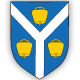     OPĆINA MATULJI    Jedinstveni upravni odjel    OPĆINA MATULJI    Jedinstveni upravni odjel    OPĆINA MATULJI    Jedinstveni upravni odjel    OPĆINA MATULJI    Jedinstveni upravni odjelKLASA:   011-01/21-01/0013URBROJ: 2156-04-03-01/21-0001Matulji, 24.08.2021. godineKLASA:   011-01/21-01/0013URBROJ: 2156-04-03-01/21-0001Matulji, 24.08.2021. godineKLASA:   011-01/21-01/0013URBROJ: 2156-04-03-01/21-0001Matulji, 24.08.2021. godine